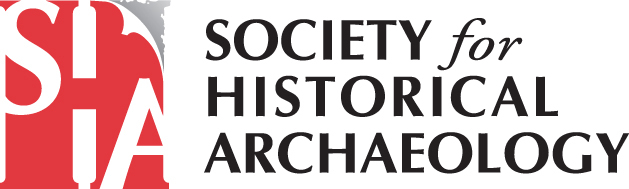 Advertising ContractNEWSLETTER ADVERTISINGOne Issue	Two+ Issues				(arranged in advance)☐ Quarter Page	$100.00	$90.00 each issue	             $______________________(3 ¾” x 4 7/8”)			☐ Half Page		$180.00	$150.00 each issue		$______________________(7 ½”” X 4 7/8”)☐ Full Page		$300.00	$225.00 each issue		$______________________(7 1/2” x 9 ¾”)CONTACT INFORMATIONCompanyContactAddressCity/State/Country/Postal CodePhone							FaxEmail							Website☐ I have read and agree to abide by the ethical principles of the Society for Historical Archaeology.  (SHA Code of Ethics can be found at http://www.sha.org/about/ethics.cfm.)Payment is due with signed contract.No refunds will be given on advertising payments, if advertising is accepted for publication by the SHA.Method of Payment☐ Check enclosed (made payable to the SHA).☐ MasterCard	☐ Visa	☐ American ExpressCard Number						Expiration DateName on CardSignatureQuestions?  Contact Karen Hutchison at 301-972-9684 or Karen@sha.org,Society for Historical Archaeology13017 Wisteria Drive #395Germantown, MD 20874 USAPhone: 301-972-9684Fax: 866-285-3512Email: hq@sha.org